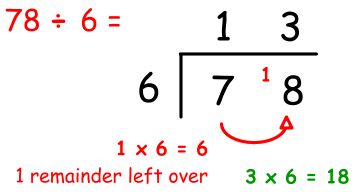 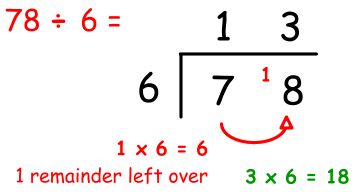 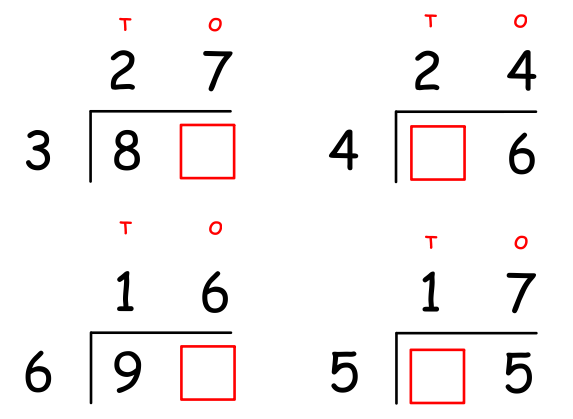 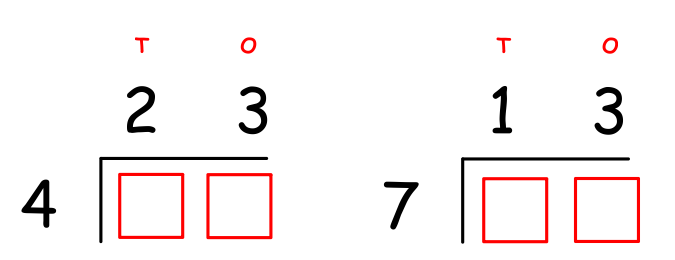 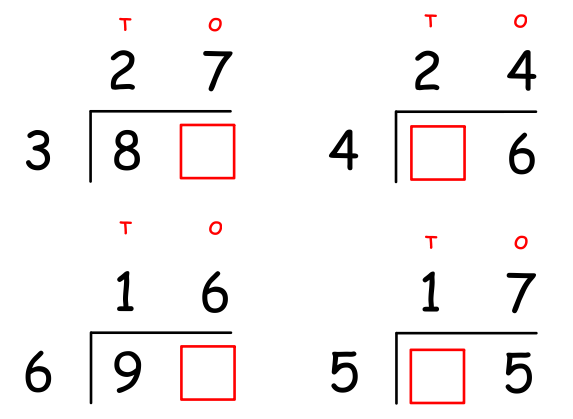 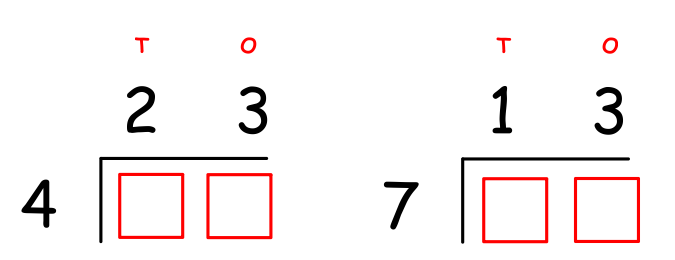 Greater Depth:  To use short division to investigate how many divisors a number has          [2]Greater Depth:  To use short division to investigate how many divisors a number has          [2]Circle the numbers that 96 can divide into without remainders2      3      4      5      6      7      8      9      10      11      12- Why do multiples of 12 have so many divisors?  Do all multiples of 12 have these divisors?  Explain.- Find your own 2-digit numbers that have at least 5 divisors. - Why do multiples of 12 have so many divisors?  Do all multiples of 12 have these divisors?  Explain.- Find your own 2-digit numbers that have at least 5 divisors. Greater Depth:  To use short division to investigate how many divisors a number has          [2]Greater Depth:  To use short division to investigate how many divisors a number has          [2]Circle the numbers that 96 can divide into without remainders2      3      4      5      6      7      8      9      10      11      12- Why do multiples of 12 have so many divisors?  Do all multiples of 12 have these divisors?  Explain.- Find your own 2-digit numbers that have at least 5 divisors.- Why do multiples of 12 have so many divisors?  Do all multiples of 12 have these divisors?  Explain.- Find your own 2-digit numbers that have at least 5 divisors.Greater Depth:  To use short division to investigate how many divisors a number has          [2]Greater Depth:  To use short division to investigate how many divisors a number has          [2]Circle the numbers that 96 can divide into without remainders2      3      4      5      6      7      8      9      10      11      12- Why do multiples of 12 have so many divisors?  Do all multiples of 12 have these divisors?  Explain.- Find your own 2-digit numbers that have at least 5 divisors.- Why do multiples of 12 have so many divisors?  Do all multiples of 12 have these divisors?  Explain.- Find your own 2-digit numbers that have at least 5 divisors.Greater Depth:  To use short division to investigate how many divisors a number has          [2]Greater Depth:  To use short division to investigate how many divisors a number has          [2]Circle the numbers that 96 can divide into without remainders2      3      4      5      6      7      8      9      10      11      12- Why do multiples of 12 have so many divisors?  Do all multiples of 12 have these divisors?  Explain.- Find your own 2-digit numbers that have at least 5 divisors.- Why do multiples of 12 have so many divisors?  Do all multiples of 12 have these divisors?  Explain.- Find your own 2-digit numbers that have at least 5 divisors.